Anexo 10 – aula de campo Escola Eduardo Lima e SilvaAnexo comprobatório: aula de campo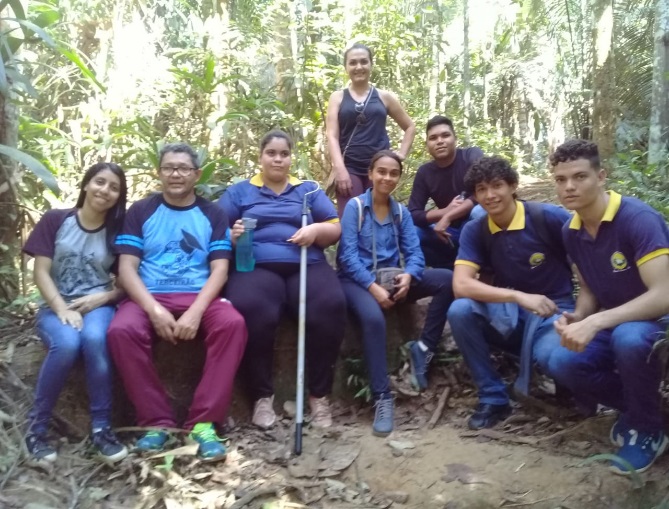 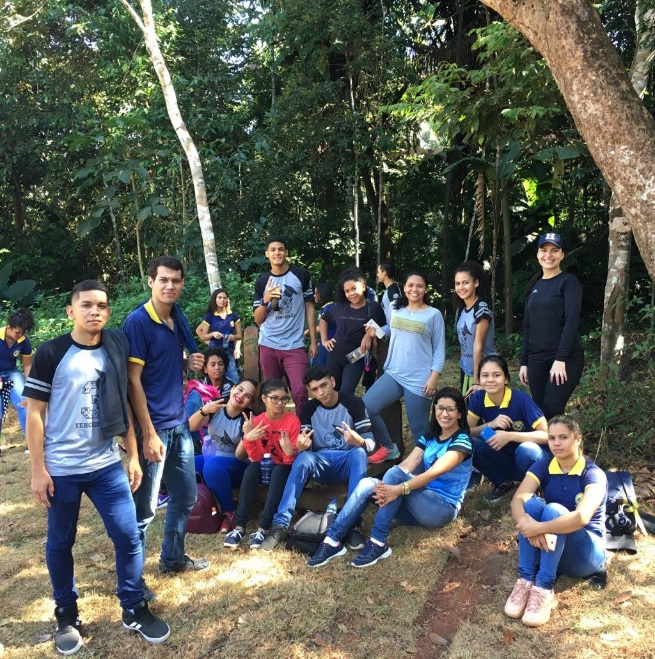 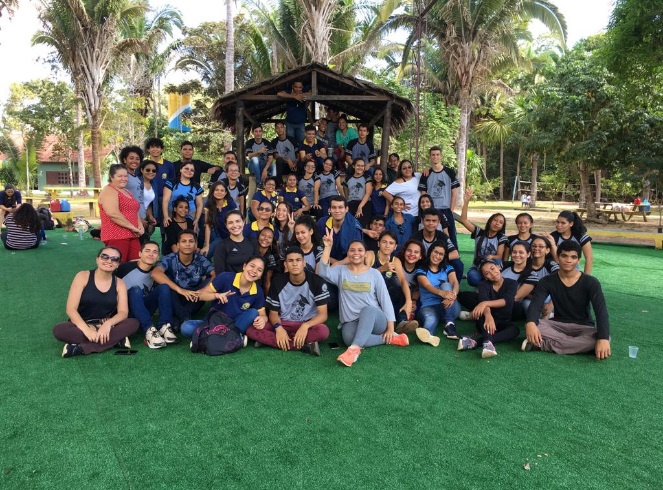 